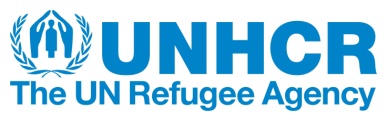 TOILET INFRASTRUCTURE SANITARY SURVEY FORMNote: Risk score: 9-12 = very high, 6-8 = high, 3-5 = intermediate, 0-2 = lowCOMMUNAL TRENCH LATRINECOMMUNAL TRENCH LATRINECOMMUNAL TRENCH LATRINECOMMUNAL TRENCH LATRINEGeneral InformationLocation: Camp __________________ Sector ____________ Block ___________ Community ______________GPS Long: _____°_______ʹ_______ʺ    GPS Lat: _____°_______ʹ_______ʺ    Number of toilet cubicles: ______  Contact person: ___________________ Position: ____________________ Date of visit: ____/________/_____General InformationLocation: Camp __________________ Sector ____________ Block ___________ Community ______________GPS Long: _____°_______ʹ_______ʺ    GPS Lat: _____°_______ʹ_______ʺ    Number of toilet cubicles: ______  Contact person: ___________________ Position: ____________________ Date of visit: ____/________/_____General InformationLocation: Camp __________________ Sector ____________ Block ___________ Community ______________GPS Long: _____°_______ʹ_______ʺ    GPS Lat: _____°_______ʹ_______ʺ    Number of toilet cubicles: ______  Contact person: ___________________ Position: ____________________ Date of visit: ____/________/_____General InformationLocation: Camp __________________ Sector ____________ Block ___________ Community ______________GPS Long: _____°_______ʹ_______ʺ    GPS Lat: _____°_______ʹ_______ʺ    Number of toilet cubicles: ______  Contact person: ___________________ Position: ____________________ Date of visit: ____/________/_____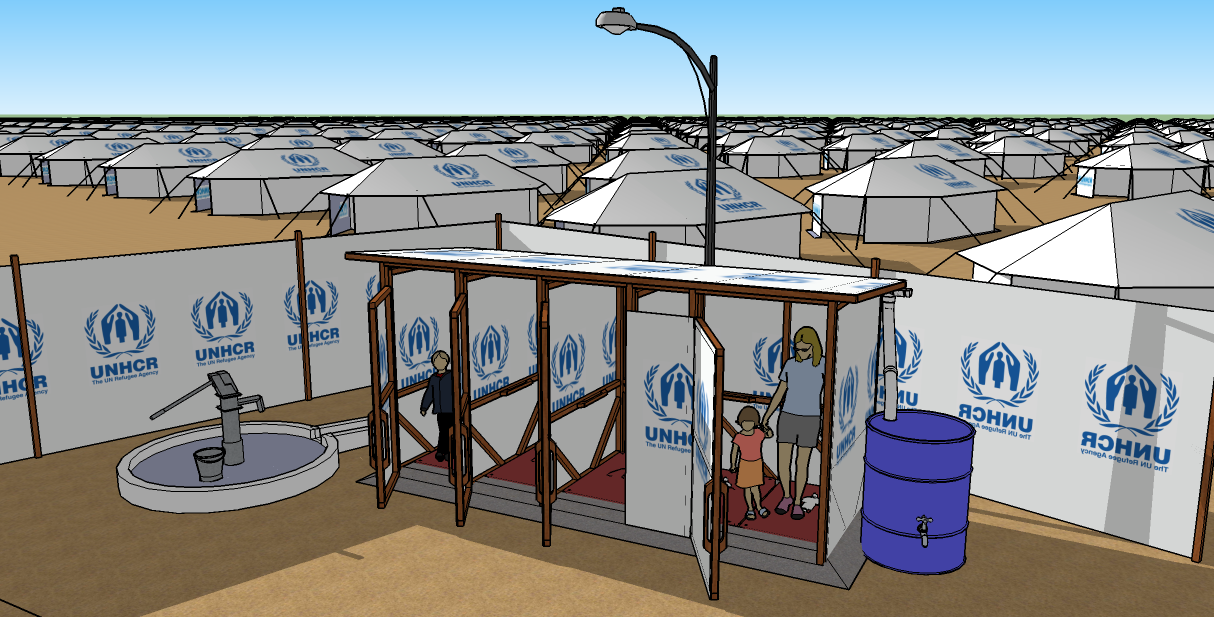 Identification of risk factorsIdentification of risk factorsRiskAre the pit walls visibly cracked / broken / leaking / flooded?Are the pit walls visibly cracked / broken / leaking / flooded?Y  / N Is the toilet pit full? (less than 0.5m remaining space in the pit)?Is the toilet pit full? (less than 0.5m remaining space in the pit)?Y  / N Is the toilet block unsanitary? (traces of faeces anywhere inside the toilet facilities)?Is the toilet block unsanitary? (traces of faeces anywhere inside the toilet facilities)?Y  / N Is there any evidence of fly infestation?(presence of one or more flies in the cubicle during the assessment period)?Is there any evidence of fly infestation?(presence of one or more flies in the cubicle during the assessment period)?Y  / N Are there any drinking water sources within 10m of the toilet facility?Are there any drinking water sources within 10m of the toilet facility?Y  / N Is there evidence of open defecation anywhere around the toilet block?Is there evidence of open defecation anywhere around the toilet block?Y  / N Is there a lack of a privacy screen around the toilet block? Is there a lack of a privacy screen around the toilet block? Y  / N Is there a lack of privacy inside any of the toilet cubicles?(for example - is any of the plastic sheeting missing or ripped)? Is there a lack of privacy inside any of the toilet cubicles?(for example - is any of the plastic sheeting missing or ripped)? Y  / N Are any of the toilet cubicles missing a functional security lock?Are any of the toilet cubicles missing a functional security lock?Y  / N Is there a lack of adequate night-time security lighting within 3m of the toilet block?(adequate lighting = at least 100 lumens / m2)Is there a lack of adequate night-time security lighting within 3m of the toilet block?(adequate lighting = at least 100 lumens / m2)Y  / N Is there a lack of a functional hand-washing station within 10m of the toilet? (functional = soap + handwashing water + drainage)Is there a lack of a functional hand-washing station within 10m of the toilet? (functional = soap + handwashing water + drainage)Y  / N Is there a lack of handrails for vulnerable groups (elderly / infirm / disabled / children)?Is there a lack of handrails for vulnerable groups (elderly / infirm / disabled / children)?Y  / N Total score of risksTotal score of risks      /  12Signature of Inspector ………………………….…..Community representative ……………….……………..Community representative ……………….……………..Community representative ……………….……………..